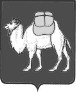 ТЕРРИТОРИАЛЬНАЯ ИЗБИРАТЕЛЬНАЯ КОМИССИЯВАРНЕНСКОГО РАЙОНАул. Советская, 94, с. Варна, Челябинская область, 457200   тел. (35142)2-21-43.РЕШЕНИЕот 09 сентября 2018 г.                                                                           № 57/1-4Согласно протоколу территориальной избирательной комиссии избирательного округа № 2 от 09 сентября 2018 года о результатах дополнительных выборов депутата Совета депутатов Бородиновского сельского поселения по избирательному округу № 2:в голосовании приняли участие 116 избирателей, что составляет 84,06 % от числа избирателей, включенных в список;зарегистрированный кандидат на должность депутата Совета депутатов Бородиновского сельского поселения по избирательному округу № 2 Григорьева Татьяна Ивановна получила 108 голосов избирателей, что составляет 93,10% от числа проголосовавших избирателей.В соответствии с пунктом 8 статьи 47 Закона Челябинской области «О муниципальных выборах в Челябинской области» территориальная избирательная комиссия Варненского района РЕШАЕТ:1. Признать дополнительные выборы депутата Совета депутатов Бородиновского сельского поселения по избирательному округу № 2 состоявшимися и действительными.2. Считать избранным депутатом Совета депутатов Бородиновского сельского поселения по избирательному округу № 2 Григорьеву Татьяну Ивановну.О результатах дополнительных выборов депутата Совета депутатов Бородиновского сельского поселения по избирательному округу № 2Председатель территориальной избирательной комиссии Варненского районаМаклаков А.В.Секретарь территориальной избирательной комиссии Варненского районаВовк Т.Б.